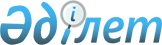 О внесении изменений и дополнения в решение Павлодарского районного маслихата от 21 декабря 2017 года № 25/136 "О Павлодарском районном бюджете на 2018 - 2020 годы"Решение маслихата Павлодарского района Павлодарской области от 30 ноября 2018 года № 42/206. Зарегистрировано Департаментом юстиции Павлодарской области 6 декабря 2018 года № 6139
      В соответствии с пунктом 4 статьи 106 Бюджетного кодекса Республики Казахстан от 4 декабря 2008 года, подпунктом 1) пункта 1 статьи 6 Закона Республики Казахстан от 23 января 2001 года "О местном государственном управлении и самоуправлении в Республике Казахстан", Павлодарский районный маслихат РЕШИЛ:
      1. Внести в решение Павлодарского районного маслихата от 21 декабря 2017 года № 25/136 "О Павлодарском районном бюджете на 2018 - 2020 годы" (зарегистрированное в Реестре государственной регистрации нормативных правовых актов за № 5757, опубликованное 3 января 2018 года в Эталонном контрольном банке нормативных правовых актов Республики Казахстан в электронном виде) следующие изменения и дополнение:
      в пункте 1:
      в подпункте 1):
      цифры "5 305 655" заменить цифрами "5 658 332";
      цифры "671 768" заменить цифрами "687 186";
      цифры "35 838" заменить цифрами "35 895";
      цифры "22 702" заменить цифрами "24 426";
      цифры "4 575 347" заменить цифрами "4 910 825";
      в подпункте 2) цифры "5 353 979" заменить цифрами "5 706 656";
      в подпункте 3):
      цифры "12 876" заменить цифрами "12 401";
      цифры "36 479" заменить цифрами "36 004";
      в подпункте 5) цифры "-61 131" заменить цифрами "-60 656";
      в подпункте 6) цифры "61 131" заменить цифрами "60 656";
      в пункте 10:
      цифры "102 525" заменить цифрами "102 491";
      цифры "42 454" заменить цифрами "42 654";
      цифры "71 713" заменить цифрами "72 763";
      пункт 10 дополнить абзацем следующего содержания:
      "600 тысяч тенге - на оказание социальной помощи нуждающимся гражданам на дому.".
      приложения 1, 2, 6 к указанному решению изложить в новой редакции согласно приложениям 1, 2, 3 к настоящему решению.
      2. Контроль за исполнением настоящего решения возложить на постоянную комиссию районного маслихата по вопросам бюджета.
      3. Настоящее решение вводится в действие с 1 января 2018 года. О районном бюджете на 2018 год
(с изменениями) О районном бюджете на 2019 год
(с изменениями) Распределение сумм трансфертов органам местного самоуправления на 2018 год
					© 2012. РГП на ПХВ «Институт законодательства и правовой информации Республики Казахстан» Министерства юстиции Республики Казахстан
				
      Председатель сессии

Д. Корепанов

      Секретарь маслихата

А. Шайхимов
Приложение 1
к решению Павлодарского
районного маслихата
от 30 ноября 2018 года № 42/206Приложение 1
к решению Павлодарского
районного маслихата от 21
декабря 2017 года № 25/136
"О Павлодарском районном
бюджете на 2018 - 2020 годы"
Категория
Категория
Категория
Категория
Сумма (тысяч тенге)
Класс
Класс
Класс
Сумма (тысяч тенге)
Подкласс
Подкласс
Сумма (тысяч тенге)
Наименование
Сумма (тысяч тенге)
1
2
3
4
5
1. Доходы
5 658 332
1
Налоговые поступления
687 186
01
Подоходный налог
298 159
2
Индивидуальный подоходный налог
298 159
03
Социальный налог
196 305
1
Социальный налог
196 305
04
Hалоги на собственность
171 812
1
Hалоги на имущество
151 282
3
Земельный налог
4 630
4
Hалог на транспортные средства
12 050
5
Единый земельный налог
3 850
05
Внутренние налоги на товары, работы и услуги
13 755
2
Акцизы
716
3
Поступления за использование природных и других ресурсов
6 698
4
Сборы за ведение предпринимательской и профессиональной деятельности
6 341
08
Обязательные платежи, взимаемые за совершение юридически значимых действий и (или) выдачу документов уполномоченными на то государственными органами или должностными лицами
7 155
1
Государственная пошлина
7 155
2
Неналоговые поступления
35 895
01
Доходы от государственной собственности
2 893
1
Поступления части чистого дохода государственных предприятий
2
4
Доходы на доли участия в юридических лицах, находящиеся в государственной собственности
50
5
Доходы от аренды имущества, находящегося в государственной собственности
2 800
7
Вознаграждения по кредитам, выданным из государственного бюджета
28
9
Прочие доходы от государственной собственности
13
04
Штрафы, пени, санкции, взыскания, налагаемые государственными учреждениями, финансируемыми из государственного бюджета, а также содержащимися и финансируемыми из бюджета (сметы расходов) Национального Банка Республики Казахстан
300
1
Штрафы, пени, санкции, взыскания, налагаемые государственными учреждениями, финансируемыми из государственного бюджета, а также содержащимися и финансируемыми из бюджета (сметы расходов) Национального Банка Республики Казахстан, за исключением поступлений от организаций нефтяного сектора
300
06
Прочие неналоговые поступления
32 702
1
Прочие неналоговые поступления
32 702
3
Поступления от продажи основного капитала
24 426
01
Продажа государственного имущества, закрепленного за государственными учреждениями
16 023
1
Продажа государственного имущества, закрепленного за государственными учреждениями
16 023
03
Продажа земли и нематериальных активов
8 403
1
Продажа земли
3 107
2
Продажа нематериальных активов
5 296
4
Поступления трансфертов
4 910 825
02
Трансферты из вышестоящих органов государственного управления
4 910 825
2
Трансферты из областного бюджета
4 910 825
Функциональная группа
Функциональная группа
Функциональная группа
Функциональная группа
Функциональная группа
Сумма (тысяч тенге)
Функциональная подгруппа
Функциональная подгруппа
Функциональная подгруппа
Функциональная подгруппа
Сумма (тысяч тенге)
Администратор бюджетных программ
Администратор бюджетных программ
Администратор бюджетных программ
Сумма (тысяч тенге)
Программа
Программа
Сумма (тысяч тенге)
Наименование
Сумма (тысяч тенге)
1
2
3
4
5
6
2. Затраты
5 706 656
01
Государственные услуги общего характера
460 832
1
Представительные, исполнительные и другие органы, выполняющие общие функции государственного управления
235 258
112
Аппарат маслихата района (города областного значения)
26 826
001
Услуги по обеспечению деятельности маслихата района (города областного значения)
19 013
003
Капитальные расходы государственного органа
7 813
122
Аппарат акима района (города областного значения)
147 456
001
Услуги по обеспечению деятельности акима района (города областного значения)
99 936
003
Капитальные расходы государственного органа
44 720
113
Целевые текущие трансферты из местных бюджетов
2 800
123
Аппарат акима района в городе, города районного значения, поселка, села, сельского округа
60 976
001
Услуги по обеспечению деятельности акима района в городе, города районного значения, поселка, села, сельского округа
59 507
032
Капитальные расходы подведомственных государственных учреждений и организаций
1 469
2
Финансовая деятельность
41 918
452
Отдел финансов района (города областного значения)
41 918
001
Услуги по реализации государственной политики в области исполнения бюджета и управления коммунальной собственностью района (города областного значения)
20 281
003
Проведение оценки имущества в целях налогообложения
901
010
Приватизация, управление коммунальным имуществом, постприватизационная деятельность и регулирование споров, связанных с этим
1 404
018
Капитальные расходы государственного органа
19 332
5
Планирование и статистическая деятельность
21 106
453
Отдел экономики и бюджетного планирования района (города областного значения)
21 106
001
Услуги по реализации государственной политики в области формирования и развития экономической политики, системы государственного планирования
20 150
004
Капитальные расходы государственного органа
956
9
Прочие государственные услуги общего характера
162 550
454
Отдел предпринимательства и сельского хозяйства района (города областного значения)
19 251
001
Услуги по реализации государственной политики на местном уровне в области развития предпринимательства и сельского хозяйства
18 671
007
Капитальные расходы государственного органа
580
458
Отдел жилищно-коммунального хозяйства, пассажирского транспорта и автомобильных дорог района (города областного значения)
140 929
001
Услуги по реализации государственной политики на местном уровне в области жилищно-коммунального хозяйства, пассажирского транспорта и автомобильных дорог
12 938
113
Целевые текущие трансферты из местных бюджетов
127 991
472
Отдел строительства, архитектуры и градостроительства района (города областного значения)
2 370
040
Развитие объектов государственных органов
2 370
02
Оборона
27 708
1
Военные нужды
8 927
122
Аппарат акима района (города областного значения)
8 927
005
Мероприятия в рамках исполнения всеобщей воинской обязанности
8 927
2
Организация работы по чрезвычайным ситуациям
18 781
122
Аппарат акима района (города областного значения)
18 781
006
Предупреждение и ликвидация чрезвычайных ситуаций масштаба района (города областного значения)
794
007
Мероприятия по профилактике и тушению степных пожаров районного (городского) масштаба, а также пожаров в населенных пунктах, в которых не созданы органы государственной противопожарной службы
17 987
04
Образование
2 543 837
1
Дошкольное воспитание и обучение
216 849
123
Аппарат акима района в городе, города районного значения, поселка, села, сельского округа
9 022
004
Обеспечение деятельности организаций дошкольного воспитания и обучения
9 022
464
Отдел образования района (города областного значения)
207 827
009
Обеспечение деятельности организаций дошкольного воспитания и обучения
52 902
040
Реализация государственного образовательного заказа в дошкольных организациях образования
154 925
2
Начальное, основное среднее и общее среднее образование
2 078 453
123
Аппарат акима района в городе, города районного значения, поселка, села, сельского округа
3 677
005
Организация бесплатного подвоза учащихся до школы и обратно в сельской местности
3 677
464
Отдел образования района (города областного значения)
2 010 833
003
Общеобразовательное обучение
1 986 606
006
Дополнительное образование для детей
24 227
804
Отдел физической культуры, спорта и туризма района (города областного значения)
63 943
017
Дополнительное образование для детей и юношества по спорту
63 943
9
Прочие услуги в области образования
248 535
464
Отдел образования района (города областного значения)
248 535
001
Услуги по реализации государственной политики на местном уровне в области образования
21 599
005
Приобретение и доставка учебников, учебно-методических комплексов для государственных учреждений образования района (города областного значения)
43 192
007
Проведение школьных олимпиад, внешкольных мероприятий и конкурсов районного (городского) масштаба
3 933
015
Ежемесячные выплаты денежных средств опекунам (попечителям) на содержание ребенка - сироты (детей-сирот), и ребенка (детей), оставшегося без попечения родителей
14 479
067
Капитальные расходы подведомственных государственных учреждений и организаций
92 569
113
Целевые текущие трансферты из местных бюджетов
72 763
06
Социальная помощь и социальное обеспечение
221 907
1
Социальное обеспечение
17 517
451
Отдел занятости и социальных программ района (города областного значения)
15 147
005
Государственная адресная социальная помощь
15 147
464
Отдел образования района (города областного значения)
2 370
030
Содержание ребенка (детей), переданного патронатным воспитателям
2 370
2
Социальная помощь
181 717
123
Аппарат акима района в городе, города районного значения, поселка, села, сельского округа
3 259
003
Оказание социальной помощи нуждающимся гражданам на дому
3 259
451
Отдел занятости и социальных программ района (города областного значения)
178 458
002
Программа занятости
85 965
004
Оказание социальной помощи на приобретение топлива специалистам здравоохранения, образования, социального обеспечения, культуры, спорта и ветеринарии в сельской местности в соответствии с законодательством Республики Казахстан
4 305
007
Социальная помощь отдельным категориям нуждающихся граждан по решениям местных представительных органов
36 975
010
Материальное обеспечение детей - инвалидов, воспитывающихся и обучающихся на дому
828
017
Обеспечение нуждающихся инвалидов обязательными гигиеническими средствами и предоставление услуг специалистами жестового языка, индивидуальными помощниками в соответствии с индивидуальной программой реабилитации инвалида
21 963
023
Обеспечение деятельности центров занятости населения
28 422
9
Прочие услуги в области социальной помощи и социального обеспечения
22 673
451
Отдел занятости и социальных программ района (города областного значения)
22 673
001
Услуги по реализации государственной политики на местном уровне в области обеспечения занятости и реализации социальных программ для населения
21 312
011
Оплата услуг по зачислению, выплате и доставке пособий и других социальных выплат
761
113
Целевые текущие трансферты из местных бюджетов
600
07
Жилищно-коммунальное хозяйство
946 116
1
Жилищное хозяйство
41 518
458
Отдел жилищно-коммунального хозяйства, пассажирского транспорта и автомобильных дорог района (города областного значения)
5 500
004
Обеспечение жильем отдельных категорий граждан
5 500
472
Отдел строительства, архитектуры и градостроительства района (города областного значения)
36 018
004
Проектирование, развитие и (или) обустройство инженерно-коммуникационной инфраструктуры
4 581
098
Приобретение жилья коммунального жилищного фонда
31 437
2
Коммунальное хозяйство
902 598
458
Отдел жилищно-коммунального хозяйства, пассажирского транспорта и автомобильных дорог района (города областного значения)
9 000
012
Функционирование системы водоснабжения и водоотведения
9 000
472
Отдел строительства, архитектуры и градостроительства района (города областного значения)
893 598
058
Развитие системы водоснабжения и водоотведения в сельских населенных пунктах
893 598
3
Благоустройство населенных пунктов
2 000
458
Отдел жилищно-коммунального хозяйства, пассажирского транспорта и автомобильных дорог района (города областного значения)
2 000
016
Обеспечение санитарии населенных пунктов
1 000
018
Благоустройство и озеленение населенных пунктов
1 000
08
Культура, спорт, туризм и информационное пространство
271 552
1
Деятельность в области культуры
111 608
123
Аппарат акима района в городе, города районного значения, поселка, села, сельского округа
40 646
006
Поддержка культурно-досуговой работы на местном уровне
40 646
455
Отдел культуры и развития языков района (города областного значения)
69 597
003
Поддержка культурно-досуговой работы
69 597
472
Отдел строительства, архитектуры и градостроительства района (города областного значения)
1 365
011
Развитие объектов культуры
1 365
2
Спорт
20 435
123
Аппарат акима района в городе, города районного значения, поселка, села, сельского округа
11 514
028
Реализация физкультурно-оздоровительных и спортивных мероприятий на местном уровне
11 514
472
Отдел строительства, архитектуры и градостроительства района (города областного значения)
1 365
008
Развитие объектов спорта
1 365
804
Отдел физической культуры, спорта и туризма района (города областного значения)
7 556
006
Проведение спортивных соревнований на районном (города областного значения) уровне
7 556
3
Информационное пространство
46 404
455
Отдел культуры и развития языков района (города областного значения)
33 536
006
Функционирование районных (городских) библиотек
32 036
007
Развитие государственного языка и других языков народа Казахстана
1 500
456
Отдел внутренней политики района (города областного значения)
12 868
002
Услуги по проведению государственной информационной политики
12 868
9
Прочие услуги по организации культуры, спорта, туризма и информационного пространства
93 105
455
Отдел культуры и развития языков района (города областного значения)
64 764
001
Услуги по реализации государственной политики на местном уровне в области развития языков и культуры
6 883
032
Капитальные расходы подведомственных государственных учреждений и организаций
15 227
113
Целевые текущие трансферты из местных бюджетов
42 654
456
Отдел внутренней политики района (города областного значения)
18 813
001
Услуги по реализации государственной политики на местном уровне в области информации, укрепления государственности и формирования социального оптимизма граждан
11 092
003
Реализация мероприятий в сфере молодежной политики
7 672
006
Капитальные расходы государственного органа
49
804
Отдел физической культуры, спорта и туризма района (города областного значения)
9 528
001
Услуги по реализации государственной политики на местном уровне в сфере физической культуры, спорта и туризма
7 105
003
Капитальные расходы государственного органа
500
032
Капитальные расходы подведомственных государственных учреждений и организаций
1 923
10
Сельское, водное, лесное, рыбное хозяйство, особо охраняемые природные территории, охрана окружающей среды и животного мира, земельные отношения
211 054
1
Сельское хозяйство
173 899
472
Отдел строительства, архитектуры и градостроительства района (города областного значения)
81 015
010
Развитие объектов сельского хозяйства
81 015
473
Отдел ветеринарии района (города областного значения)
92 884
001
Услуги по реализации государственной политики на местном уровне в сфере ветеринарии
15 409
005
Обеспечение функционирования скотомогильников (биотермических ям)
204
006
Организация санитарного убоя больных животных
200
007
Организация отлова и уничтожения бродячих собак и кошек
1 000
010
Проведение мероприятий по идентификации сельскохозяйственных животных
1 376
011
Проведение противоэпизоотических мероприятий 
70 060
047
Возмещение владельцам стоимости обезвреженных (обеззараженных) и переработанных без изъятия животных, продукции и сырья животного происхождения, представляющих опасность для здоровья животных и человека
4 635
6
Земельные отношения
19 144
463
Отдел земельных отношений района (города областного значения)
19 144
001
Услуги по реализации государственной политики в области регулирования земельных отношений на территории района (города областного значения)
14 115
006
Землеустройство, проводимое при установлении границ районов, городов областного значения, районного значения, сельских округов, поселков, сел
3 552
007
Капитальные расходы государственного органа
1 477
9
Прочие услуги в области сельского, водного, лесного, рыбного хозяйства, охраны окружающей среды и земельных отношений
18 011
453
Отдел экономики и бюджетного планирования района (города областного значения)
18 011
099
Реализация мер по оказанию социальной поддержки специалистов
18 011
11
Промышленность, архитектурная, градостроительная и строительная деятельность
14 285
2
Архитектурная, градостроительная и строительная деятельность
14 285
472
Отдел строительства, архитектуры и градостроительства района (города областного значения)
14 285
001
Услуги по реализации государственной политики в области строительства, архитектуры и градостроительства на местном уровне
13 965
015
Капитальные расходы государственного органа
320
12
Транспорт и коммуникации
464 634
1
Автомобильный транспорт
462 374
458
Отдел жилищно-коммунального хозяйства, пассажирского транспорта и автомобильных дорог района (города областного значения)
462 374
023
Обеспечение функционирования автомобильных дорог 
23 483
045
Капитальный и средний ремонт автомобильных дорог районного значения и улиц населенных пунктов
63 370
051
Реализация приоритетных проектов транспортной инфраструктуры
375 521
9
Прочие услуги в сфере транспорта и коммуникации
2 260
458
Отдел жилищно-коммунального хозяйства, пассажирского транспорта и автомобильных дорог района (города областного значения)
2 260
037
Субсидирование пассажирских перевозок по социально значимым городским (сельским), пригородным и внутрирайонным сообщениям
2 260
13
Прочие
112 095
3
Поддержка предпринимательской деятельности и защита конкуренции
98 395
454
Отдел предпринимательства и сельского хозяйства района (города областного значения)
395
006
Поддержка предпринимательской деятельности
395
472
Отдел строительства, архитектуры и градостроительства района (города областного значения)
98 000
026
Развитие индустриальной инфраструктуры в рамках Единой программы поддержки и развития бизнеса "Дорожная карта бизнеса 2020"
98 000
9
Прочие
13 700
452
Отдел финансов района (города областного значения)
13 700
012
Резерв местного исполнительного органа района (города областного значения)
13 700
14
Обслуживание долга
45
1
Обслуживание долга
45
452
Отдел финансов района (города областного значения)
45
013
Обслуживание долга местных исполнительных органов по выплате вознаграждений и иных платежей по займам из областного бюджета
45
15
Трансферты
432 591
1
Трансферты
432 591
452
Отдел финансов района (города областного значения)
432 591
006
Возврат неиспользованных (недоиспользованных) целевых трансфертов
643
024
Целевые текущие трансферты из нижестоящего бюджета на компенсацию потерь вышестоящего бюджета в связи с изменением законодательства
129 759
038
Субвенции
290 632
051
Трансферты органам местного самоуправления
11 557
3. Чистое бюджетное кредитование
12 401
Бюджетные кредиты
36 004
10
Сельское, водное, лесное, рыбное хозяйство, особо охраняемые природные территории, охрана окружающей среды и животного мира, земельные отношения
36 004
9
Прочие услуги в области сельского, водного, лесного, рыбного хозяйства, охраны окружающей среды и земельных отношений
36 004
453
Отдел экономики и бюджетного планирования района (города областного значения)
36 004
006
Бюджетные кредиты для реализации мер социальной поддержки специалистов
36 004
Погашение бюджетных кредитов
23 603
5
Погашение бюджетных кредитов
23 603
01
Погашение бюджетных кредитов
23 603
1
Погашение бюджетных кредитов, выданных из государственного бюджета
23 603
4. Сальдо по операциям с финансовыми активами
-69
Поступления от продажи финансовых активов государства
69
6
Поступления от продажи финансовых активов государства
69
01
Поступления от продажи финансовых активов государства
69
1
Поступления от продажи финансовых активов внутри страны
69
5. Дефицит (профицит) бюджета
-60 656
6. Финансирование дефицита (использование профицита) бюджета
60 656
7
Поступления займов
35 600
01
Внутренние государственные займы
35 600
2
Договоры займа
35 600
03
Займы, получаемые местным исполнительным органом района (города областного значения)
35 600
16
Погашение займов
23 604
1
Погашение займов
23 604
452
Отдел финансов района (города областного значения)
23 604
008
Погашение долга местного исполнительного органа перед вышестоящим бюджетом
23 603
021
Возврат неиспользованных бюджетных кредитов, выданных из местного бюджета
1
8
Используемые остатки бюджетных средств
48 660
01
Остатки бюджетных средств
48 660
1
Свободные остатки бюджетных средств
48 660
01
Свободные остатки бюджетных средств
48 660Приложение 2
к решению Павлодарского
районного маслихата
от 30 ноября 2018 года № 42/206Приложение 2
к решению Павлодарского
районного маслихата от 21
декабря 2017 года № 25/136
"О Павлодарском районном
бюджете на 2018 - 2020 годы"
Категория
Категория
Категория
Категория
Сумма (тысяч тенге)
Класс
Класс
Класс
Сумма (тысяч тенге)
Подкласс
Подкласс
Сумма (тысяч тенге)
Наименование
Сумма (тысяч тенге)
1
2
3
4
5
1. Доходы
4 056 799
1
Налоговые поступления
661 195
01
Подоходный налог
284 650
2
Индивидуальный подоходный налог
284 650
03
Социальный налог
186 433
1
Социальный налог
186 433
04
Hалоги на собственность
166 479
1
Hалоги на имущество
145 857
3
Земельный налог
4 606
4
Hалог на транспортные средства
11 491
5
Единый земельный налог
4 525
05
Внутренние налоги на товары, работы и услуги
17 245
2
Акцизы
1 209
3
Поступления за использование природных и других ресурсов
6 745
4
Сборы за ведение предпринимательской и профессиональной деятельности
9 112
5
Налог на игорный бизнес
179
08
Обязательные платежи, взимаемые за совершение юридически значимых действий и (или) выдачу документов уполномоченными на то государственными органами или должностными лицами
6 388
1
Государственная пошлина
6 388
2
Неналоговые поступления
15 124
01
Доходы от государственной собственности
4 412
5
Доходы от аренды имущества, находящегося в государственной собственности
4 387
7
Вознаграждения по кредитам, выданным из государственного бюджета
25
06
Прочие неналоговые поступления
10 712
1
Прочие неналоговые поступления
10 712
3
Поступления от продажи основного капитала
3 573
03
Продажа земли и нематериальных активов
3 573
1
Продажа земли
3 573
4
Поступления трансфертов
3 376 907
02
Трансферты из вышестоящих органов государственного управления
3 376 907
2
Трансферты из областного бюджета
3 376 907
Функциональная группа
Функциональная группа
Функциональная группа
Функциональная группа
Функциональная группа
Сумма (тысяч тенге)
Функциональная подгруппа
Функциональная подгруппа
Функциональная подгруппа
Функциональная подгруппа
Сумма (тысяч тенге)
Администратор бюджетных программ
Администратор бюджетных программ
Администратор бюджетных программ
Сумма (тысяч тенге)
Бюджетная программа
Бюджетная программа
Сумма (тысяч тенге)
Наименование
Сумма (тысяч тенге)
1
2
3
4
5
6
2. Затраты
4 056 799
01
Государственные услуги общего характера
249 000
1
Представительные, исполнительные и другие органы, выполняющие общие функции государственного управления
174 352
112
Аппарат маслихата района (города областного значения)
19 767
001
Услуги по обеспечению деятельности маслихата района (города областного значения)
19 767
122
Аппарат акима района (города областного значения)
94 850
001
Услуги по обеспечению деятельности акима района (города областного значения)
94 850
123
Аппарат акима района в городе, города районного значения, поселка, села, сельского округа
59 735
001
Услуги по обеспечению деятельности акима района в городе, города районного значения, поселка, села, сельского округа
59 735
2
Финансовая деятельность
22 048
452
Отдел финансов района (города областного значения)
22 048
001
Услуги по реализации государственной политики в области исполнения бюджета и управления коммунальной собственностью района (города областного значения)
19 678
003
Проведение оценки имущества в целях налогообложения
1 001
010
Приватизация, управление коммунальным имуществом, постприватизационная деятельность и регулирование споров, связанных с этим
1 369
5
Планирование и статистическая деятельность
20 775
453
Отдел экономики и бюджетного планирования района (города областного значения)
20 775
001
Услуги по реализации государственной политики в области формирования и развития экономической политики, системы государственного планирования
20 775
9
Прочие государственные услуги общего характера
31 825
454
Отдел предпринимательства и сельского хозяйства района (города областного значения)
19 605
001
Услуги по реализации государственной политики на местном уровне в области развития предпринимательства и сельского хозяйства
19 605
458
Отдел жилищно-коммунального хозяйства, пассажирского транспорта и автомобильных дорог района (города областного значения)
12 220
001
Услуги по реализации государственной политики на местном уровне в области жилищно-коммунального хозяйства, пассажирского транспорта и автомобильных дорог
12 220
02
Оборона
27 517
1
Военные нужды
9 373
122
Аппарат акима района (города областного значения)
9 373
005
Мероприятия в рамках исполнения всеобщей воинской обязанности
9 373
2
Организация работы по чрезвычайным ситуациям
18 144
122
Аппарат акима района (города областного значения)
18 144
006
Предупреждение и ликвидация чрезвычайных ситуаций масштаба района (города областного значения)
833
007
Мероприятия по профилактике и тушению степных пожаров районного (городского) масштаба, а также пожаров в населенных пунктах, в которых не созданы органы государственной противопожарной службы
17 311
04
Образование
2 342 070
1
Дошкольное воспитание и обучение
286 187
464
Отдел образования района (города областного значения)
286 187
009
Обеспечение деятельности организаций дошкольного воспитания и обучения
84 365
040
Реализация государственного образовательного заказа в дошкольных организациях образования
201 822
2
Начальное, основное среднее и общее среднее образование
1 948 390
123
Аппарат акима района в городе, города районного значения, поселка, села, сельского округа
3 776
005
Организация бесплатного подвоза учащихся до школы и обратно в сельской местности
3 776
464
Отдел образования района (города областного значения)
1 881 338
003
Общеобразовательное обучение
1 854 850
006
Дополнительное образование для детей
26 488
804
Отдел физической культуры, спорта и туризма района (города областного значения)
63 276
017
Дополнительное образование для детей и юношества по спорту
63 276
9
Прочие услуги в области образования
107 493
464
Отдел образования района (города областного значения)
107 493
001
Услуги по реализации государственной политики на местном уровне в области образования
22 678
005
Приобретение и доставка учебников, учебно-методических комплексов для государственных учреждений образования района (города областного значения)
16 559
007
Проведение школьных олимпиад, внешкольных мероприятий и конкурсов районного (городского) масштаба
6 755
015
Ежемесячная выплата денежных средств опекунам (попечителям) на содержание ребенка - сироты (детей-сирот), и ребенка (детей), оставшегося без попечения родителей
16 479
067
Капитальные расходы подведомственных государственных учреждений и организаций
45 022
06
Социальная помощь и социальное обеспечение
122 599
1
Социальное обеспечение
9 707
451
Отдел занятости и социальных программ района (города областного значения)
6 220
005
Государственная адресная социальная помощь
6 220
464
Отдел образования района (города областного значения)
3 487
030
Содержание ребенка (детей), переданного патронатным воспитателям
3 487
2
Социальная помощь
91 434
123
Аппарат акима района в городе, города районного значения, поселка, села, сельского округа
3 269
003
Оказание социальной помощи нуждающимся гражданам на дому
3 269
451
Отдел занятости и социальных программ района (города областного значения)
88 165
002
Программа занятости
10 900
007
Социальная помощь отдельным категориям нуждающихся граждан по решениям местных представительных органов
39 202
010
Материальное обеспечение детей - инвалидов, воспитывающихся и обучающихся на дому
1 223
017
Обеспечение нуждающихся инвалидов обязательными гигиеническими средствами и предоставление услуг специалистами жестового языка, индивидуальными помощниками в соответствии с индивидуальной программой реабилитации инвалида
16 255
023
Обеспечение деятельности центров занятости населения
20 585
9
Прочие услуги в области социальной помощи и социального обеспечения
21 458
451
Отдел занятости и социальных программ района (города областного значения)
21 458
001
Услуги по реализации государственной политики на местном уровне в области обеспечения занятости и реализации социальных программ для населения
20 659
011
Оплата услуг по зачислению, выплате и доставке пособий и других социальных выплат
799
07
Жилищно-коммунальное хозяйство
390 303
2
Коммунальное хозяйство
390 303
472
Отдел строительства, архитектуры и градостроительства района (города областного значения)
390 303
058
Развитие системы водоснабжения и водоотведения в сельских населенных пунктах
390 303
08
Культура, спорт, туризм и информационное пространство
182 700
1
Деятельность в области культуры
86 608
123
Аппарат акима района в городе, города районного значения, поселка, села, сельского округа
43 713
006
Поддержка культурно-досуговой работы на местном уровне
43 713
455
Отдел культуры и развития языков района (города областного значения)
42 895
003
Поддержка культурно-досуговой работы
42 895
2
Спорт
5 950
804
Отдел физической культуры, спорта и туризма района (города областного значения)
5 950
006
Проведение спортивных соревнований на районном (города областного значения) уровне
5 950
3
Информационное пространство
48 412
455
Отдел культуры и развития языков района (города областного значения)
35 212
006
Функционирование районных (городских) библиотек 
33 637
007
Развитие государственного языка и других языков народа Казахстана
1 575
456
Отдел внутренней политики района (города областного значения)
13 200
002
Услуги по проведению государственной информационной политики
13 200
9
Прочие услуги по организации культуры, спорта, туризма и информационного пространства
41 730
455
Отдел культуры и развития языков района (города областного значения)
14 487
001
Услуги по реализации государственной политики на местном уровне в области развития языков и культуры
7 227
032
Капитальные расходы подведомственных государственных учреждений и организаций
7 260
456
Отдел внутренней политики района (города областного значения)
15 828
001
Услуги по реализации государственной политики на местном уровне в области информации, укрепления государственности и формирования социального оптимизма граждан
9 756
003
Реализация мероприятий в сфере молодежной политики
6 072
804
Отдел физической культуры, спорта и туризма района (города областного значения)
11 415
001
Услуги по реализации государственной политики на местном уровне в сфере физической культуры, спорта и туризма
10 915
003
Капитальные расходы государственного органа
500
10
Сельское, водное, лесное, рыбное хозяйство, особо охраняемые природные территории, охрана окружающей среды и животного мира, земельные отношения
140 891
1
Сельское хозяйство
102 840
472
Отдел строительства, архитектуры и градостроительства района (города областного значения)
16 000
010
Развитие объектов сельского хозяйства
16 000
473
Отдел ветеринарии района (города областного значения)
86 840
001
Услуги по реализации государственной политики на местном уровне в сфере ветеринарии
15 853
005
Обеспечение функционирования скотомогильников (биотермических ям)
220
006
Организация санитарного убоя больных животных
215
007
Организация отлова и уничтожения бродячих собак и кошек
1 500
010
Проведение мероприятий по идентификации сельскохозяйственных животных
1 499
011
Проведение противоэпизоотических мероприятий
67 553
6
Земельные отношения
18 924
463
Отдел земельных отношений района (города областного значения)
18 924
001
Услуги по реализации государственной политики в области регулирования земельных отношений на территории района (города областного значения)
13 424
006
Землеустройство, проводимое при установлении границ районов, городов областного значения, районного значения, сельских округов, поселков, сел
5 500
9
Прочие услуги в области сельского, водного, лесного, рыбного хозяйства, охраны окружающей среды и земельных отношений
19 127
453
Отдел экономики и бюджетного планирования района (города областного значения)
19 127
099
Реализация мер по оказанию социальной поддержки специалистов
19 127
11
Промышленность, архитектурная, градостроительная и строительная деятельность
11 735
2
Архитектурная, градостроительная и строительная деятельность
11 735
472
Отдел строительства, архитектуры и градостроительства района (города областного значения)
11 735
001
Услуги по реализации государственной политики в области строительства, архитектуры и градостроительства на местном уровне
11 735
12
Транспорт и коммуникации
124 529
1
Автомобильный транспорт
120 269
123
Аппарат акима района в городе, города районного значения, поселка, села, сельского округа
18 000
045
Капитальный и средний ремонт автомобильных дорог улиц населенных пунктов
18 000
458
Отдел жилищно-коммунального хозяйства, пассажирского транспорта и автомобильных дорог района (города областного значения)
102 269
023
Обеспечение функционирования автомобильных дорог
35 997
045
Капитальный и средний ремонт автомобильных дорог районного значения и улиц населенных пунктов
66 272
9
Прочие услуги в сфере транспорта и коммуникации
4 260
458
Отдел жилищно-коммунального хозяйства, пассажирского транспорта и автомобильных дорог района (города областного значения)
4 260
037
Субсидирование пассажирских перевозок по социально значимым городским (сельским), пригородным и внутрирайонным сообщениям
4 260
13
Прочие
13 918
3
Поддержка предпринимательской деятельности и защита конкуренции
418
454
Отдел предпринимательства и сельского хозяйства района (города областного значения)
418
006
Поддержка предпринимательской деятельности
418
9
Прочие
13 500
452
Отдел финансов района (города областного значения)
13 500
012
Резерв местного исполнительного органа района (города областного значения)
13 500
14
Обслуживание долга
25
1
Обслуживание долга
25
452
Отдел финансов района (города областного значения)
25
013
Обслуживание долга местных исполнительных органов по выплате вознаграждений и иных платежей по займам из областного бюджета
25
15
Трансферты
451 512
1
Трансферты
451 512
452
Отдел финансов района (города областного значения)
451 512
024
Целевые текущие трансферты из нижестоящего бюджета на компенсацию потерь вышестоящего бюджета в связи с изменением законодательства
148 705
038
Субвенции
294 720
051
Трансферты органам местного самоуправления
8 087
3. Чистое бюджетное кредитование
-21 648
Погашение бюджетных кредитов
21 648
5
Погашение бюджетных кредитов
21 648
01
Погашение бюджетных кредитов
21 648
1
Погашение бюджетных кредитов, выданных из государственного бюджета
21 648
4. Сальдо по операциям с финансовыми активами
0
5. Дефицит (профицит) бюджета
21 648
6. Финансирование дефицита (использование профицита) бюджета
-21 648
16
Погашение займов
21 648
1
Погашение займов
21 648
452
Отдел финансов района (города областного значения)
21 648
008
Погашение долга местного исполнительного органа перед вышестоящим бюджетом
21 648Приложение 3
к решению Павлодарского
районного маслихата
от 30 ноября 2018 года № 42/206Приложение 6
к решению Павлодарского
районного маслихата от 21
декабря 2017 года № 25/136
"О Павлодарском районном
бюджете на 2018 - 2020 годы"
№ п/п
Наименование села и сельских округов
Сумма (тысяч тенге)
1
Ефремовский сельский округ
2 131
2
Зангарский сельский округ
1 871
3
село Ольгинка
2 504
4
Шакатский сельский округ
5 051
Всего:
11 557